Märchen - Einstieg und Merkmale kollaborativ erarbeiten	M1 Deutsch	Thema: Unser gemeinsames „Märchen-Padlet“Link: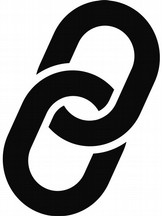 Märchen-Padlet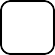 Lies den Textkasten. Du findest dort Informationen, wie wir mit unserem gemeinsamen „Märchen-Padlet“ arbeiten.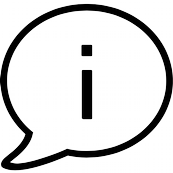 Ergänze jederzeit unsere digitale Pinnwand mit sinnvollen Informationen oder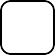 Fragen. Dein Beitrag wird vor der Veröffentlichung immer erst geprüft.